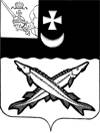    Заключениена проект  решения    Совета Куностьского сельского поселения о внесении изменений в решение Совета Куностьского сельского поселения от 14.12.2016 № 52 «О бюджете Куностьского сельского  поселения на 2017 год и плановый период 2018 и 2019 годов»                                                                                   от 23 января 2017 года Экспертиза проекта решения проведена на основании  п.11 статьи 12 Положения о контрольно-счетной комиссии района, утвержденного решением Представительного Собрания района от 27.02.2008  № 50 (с учетом внесенных изменений и дополнений). В результате экспертизы установлено:          Проектом решения предлагается утвердить основные характеристики бюджета поселения на 2017 год:         - общий объем доходов в сумме 3601,3 тыс. руб., что меньше ранее утвержденного на 791,5 тыс. руб.;         - общий объем расходов в сумме 3753,3 тыс. руб., что меньше ранее утвержденного на 639,5 тыс. руб.;         - дефицит бюджета поселения предусмотрен  в сумме 152,0 тыс. руб.  или 5,5% от общего объема доходов без учета объема безвозмездных поступлений и поступлений налоговых доходов по дополнительным нормативам отчислений (в пределах остатка средств на счете по учету средств бюджета на 1 января 2017 года).          Приложение 1 «Источники внутреннего финансирования дефицита бюджета поселения на 2017 год» предлагается изложить в новой редакции.Предусмотрено изменение остатков  средств на счетах по учету средств  бюджета поселения, дефицит в размере 152,0 тыс. руб.Нарушений ст.92 и ст.96 Бюджетного кодекса РФ при установлении размера дефицита не установлено.         В приложении 2 «Объем доходов бюджета Куностьского сельского поселения на 2017 год, формируемый за счет налоговых и неналоговых доходов, а также безвозмездных поступлений» предусмотрено  плановые показатели безвозмездных поступлений уменьшить на 791,5 тыс. руб.:- на 792,0 тыс. руб. снижается субсидия на софинансирование капитальных вложений в объекты муниципальной собственности (ремонт котла);- на 0,5 тыс. руб. увеличивается объем межбюджетных трансфертов, передаваемых бюджетам сельских поселений из бюджетов муниципальных районов на осуществление части полномочий по решению вопросов местного значения в соответствии с заключенными соглашениями. На данный момент соглашение с администрацией Белозерского муниципального района о передаче полномочий на организацию и осуществление мероприятий в сфере градостроительной деятельности в контрольно-счетную комиссию не представлено.         В приложении 5 «Распределение бюджетных ассигнований по разделам, подразделам классификации расходов на 2017 год», 6 «Распределение бюджетных ассигнований по разделам, подразделам, целевым статьям и видам расходов в ведомственной структуре расходов бюджета поселения на 2017 год» предусмотрено внести изменения в расходную часть бюджета поселения, уменьшив объем расходов на сумму 639,5 тыс. руб.       В приложение 8 «Межбюджетные трансферты, передаваемые бюджету Куностьского сельского поселения из бюджета муниципального района на осуществление части полномочий по решению вопросов местного значения в соответствии с заключенным соглашением на 2017  год» внесены изменения в связи с увеличением объема межбюджетных трансфертов на 0,5 тыс. руб. Выводы:Представленный проект решения Совета Куностьского сельского поселения о внесении изменений и дополнений в решение Совета Куностьского сельского поселения от 14.12.2016 № 52 «О бюджете Куностьского сельского  поселения на 2017 год и плановый период 2018 и 2019 годов» разработан в соответствии с  бюджетным законодательством, Положением о бюджетном процессе в Куностьском сельском поселении и рекомендован к принятию после заключения соглашения с администрацией Белозерского муниципального района о передаче полномочий на организацию и осуществление мероприятий в сфере градостроительной деятельности.  Отсутствие соглашения  приведет к нарушению ч.3.1 ст.86 Бюджетного кодекса. Предложения:Представить документы, подтверждающие передачу полномочий на организацию и осуществление мероприятий в сфере градостроительной деятельности Глушковскому сельскому поселению.  Аудитор контрольно-счетной комиссии Белозерского муниципального района:                        В.М.Викулова